Industrial Design Studio Work in CHIBA University千叶大学工业设计专业 短期集中课程本项目给中国相关专业学生提供了一个很好的机会，以千叶大学【科目履修生】身份入学籍，零距离接触世界顶尖工业设计理念，学习和领略艺术与科技巧融合的巧妙构思。 所有课程均采用英文授课，中国学生将与千叶大学的日本学生共同进行学习，交流互动。在整个项目结束后，千叶大学也会给予中国学生两个学分作为该阶段学习的认可。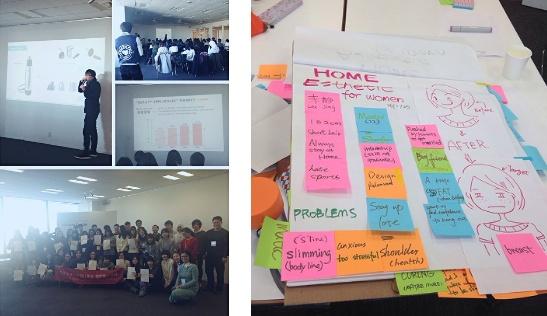 本课程由千叶大学工学部资深教授及精英导师团队（上期指导教授为PASKEVICIUS ALGIRDAS），打破教授讲述学员听课的模式，转而采用讨论发表的形式，以学生为中心，让各国的学生之间相互了解、彼此合作、互相帮助，调动学生的积极性并充分利用学生特长。参照学生的已有专业技能及教育背景，使用实战化的小组模式，进行分组项目操作，提高国际化团队合作的效率，培养可适应国际化竞争的设计能力。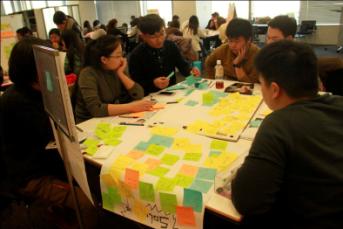 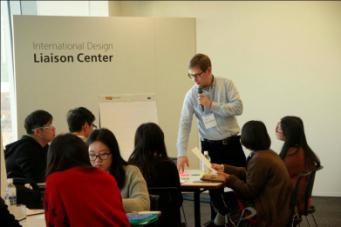 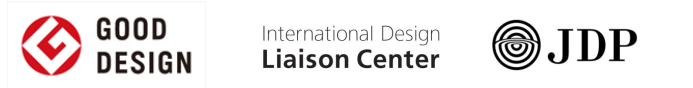 千叶大学工业设计专业 短期集中课程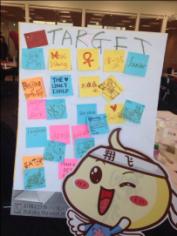                   2016年7月31日 – 8月9日                  5月31日                  247000日元    项目费用包括                               项目费用不包括* 该项目会统一预定国际往返机票、统一安排出发和接送机，机票价格预计含税4000元左右(最终以实际出票价格为准)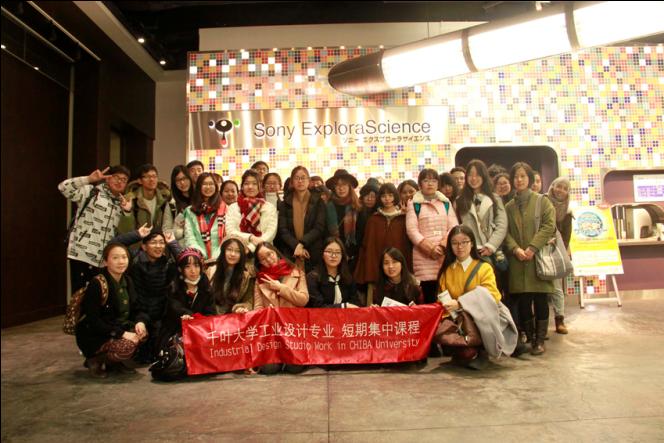 行程表上期的设计课题为*数码玩具*（仅供参考）※以上行程由以往行程综合定制，不排除根据当地的客观情况，存在变动的可能性。  申请条件1.中国在校工业设计专业或其余设计专业   	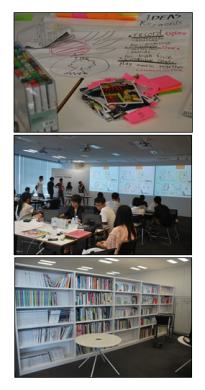 2.英语4级以上或能理解英文授课的等同能力；3.能够且必须提供本人的真实资料，  如有拒签记录等特殊情况需如实告知4.身体健康，有良好的精神面貌5.对日本领先工业设计思想和作品有浓厚兴趣的学生  报名方式1.报名提交电子版报名表至本校相关部门，并尽快办理护照或直接将申请表格发送至shdq@xf-world.org 2.收到报名表后2个工作日内通过电话确认个人信息，  并对申请者进行初选4.通过初选的申请者，缴纳项目费用5.指导办理签证6.购买国际机票（一般统一购买）7.行前准备8.出发  联系方式关于报考、签证手续及项目详情，请咨询：  电话：021-5561085 / 报名邮箱：shdq@xf-world.org2.关于院校推荐名额请咨询各指定校外事处、各院系或其他学校指定部门3.报名表请见附件Industrial Design Studio Work in CHIBA University项目申请表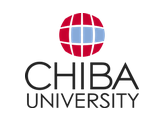 Industrial Design Studio Work in CHIBA University千叶大学工业设计专业 短期集中课程2016.7.31-8.9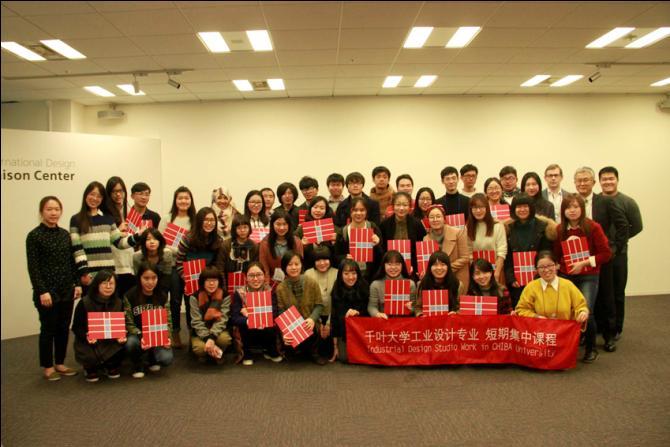 主办单位日本千叶大学 工学部 设计学科协办单位日本设计振兴会（JDP）课程语言英语课程形式模拟设计工作室  中日两国学生共同讨论 发表参加对象千叶大学工学部 设计学科学生 / 交换留学生中国各大学 工业设计及相关专业学生课程总导师千叶大学 工学部资深教授学籍学分千叶大学工学部 科目履修生根据千叶大学工学部学分规程，本课程将修满30小时课程（含企业考察）结业考核通过后获得千叶大学工学部工业设计专业的2个正式学分·项目报名费·千叶大学学费及接待费·设施使用费·签证邀请函制作费及国际邮寄费·海外保险费·全程住宿费·机场接送费·集体活动时的各种费用·往返日本的国际机票·个人护照及日本签证办理费·国际行李超重费·在日期间的餐费·交通费和个人费用·以及其他“包括费用”以外的费用星期日星期一星期二星期三星期四星期五星期六7月31日抵达日本-------------東京都内住宿8月1日大学说明会分组------------分组设计28月2日分组设计3分组设计4------------分组设计58月3日分组设计6分组设计7-----------分组设计88月4日分组设计9分组设计10-----------分组设计118月5日分组设计11分组设计12----------- 设计发表会8月6日企业见学------------自由研修8月7日自由活动8月8日自由活动8月9日回国个人信息个人信息个人信息个人信息个人信息个人信息个人信息个人信息*姓名*性别*汉语拼音（大写）*汉语拼音（大写）<请确保所填拼音与护照信息一致><请确保所填拼音与护照信息一致>*出生日期<请确保所填生日与护照信息一致><请确保所填生日与护照信息一致><请确保所填生日与护照信息一致>民族*户口所在地*身份证号*身份证有效期*身份证有效期*出生地<请确保所填信息与护照一致><请确保所填信息与护照一致><请确保所填信息与护照一致>政治面貌政治面貌联系方式<请尽量详尽地填写以便于我们与你取得联系！>联系方式<请尽量详尽地填写以便于我们与你取得联系！>联系方式<请尽量详尽地填写以便于我们与你取得联系！>联系方式<请尽量详尽地填写以便于我们与你取得联系！>联系方式<请尽量详尽地填写以便于我们与你取得联系！>联系方式<请尽量详尽地填写以便于我们与你取得联系！>联系方式<请尽量详尽地填写以便于我们与你取得联系！>联系方式<请尽量详尽地填写以便于我们与你取得联系！>*通讯地址<请填写能够接收快递的地址以便于在签证办理阶段邮寄材料><请填写能够接收快递的地址以便于在签证办理阶段邮寄材料><请填写能够接收快递的地址以便于在签证办理阶段邮寄材料><请填写能够接收快递的地址以便于在签证办理阶段邮寄材料><请填写能够接收快递的地址以便于在签证办理阶段邮寄材料>邮政编码*手机号码*家庭电话宿舍电话*E-mailQQ号码学习情况<请尽量详尽地填写有助于通过全国范围内的选拔>学习情况<请尽量详尽地填写有助于通过全国范围内的选拔>学习情况<请尽量详尽地填写有助于通过全国范围内的选拔>学习情况<请尽量详尽地填写有助于通过全国范围内的选拔>学习情况<请尽量详尽地填写有助于通过全国范围内的选拔>学习情况<请尽量详尽地填写有助于通过全国范围内的选拔>学习情况<请尽量详尽地填写有助于通过全国范围内的选拔>学习情况<请尽量详尽地填写有助于通过全国范围内的选拔>*就读学校*所在院系*所在院系*专业（   ）年级（   ）年级（   ）年级*学历*学历<填写提示：专/本/硕/博><填写提示：专/本/硕/博>担任职务*日语水平或英语水平*日语水平或英语水平奖惩情况出入境情况<无护照者请配合于报名后尽快办理；护照有效期不满半年者，请配合尽快办理延期手续！>出入境情况<无护照者请配合于报名后尽快办理；护照有效期不满半年者，请配合尽快办理延期手续！>出入境情况<无护照者请配合于报名后尽快办理；护照有效期不满半年者，请配合尽快办理延期手续！>出入境情况<无护照者请配合于报名后尽快办理；护照有效期不满半年者，请配合尽快办理延期手续！>出入境情况<无护照者请配合于报名后尽快办理；护照有效期不满半年者，请配合尽快办理延期手续！>出入境情况<无护照者请配合于报名后尽快办理；护照有效期不满半年者，请配合尽快办理延期手续！>出入境情况<无护照者请配合于报名后尽快办理；护照有效期不满半年者，请配合尽快办理延期手续！>出入境情况<无护照者请配合于报名后尽快办理；护照有效期不满半年者，请配合尽快办理延期手续！>是否持有护照*护照号码*护照有效期<精确至年月日>*出入境记录*拒签史及理由*护照签发地*项目为必填内容，请务必确保所有信息真实有效*项目为必填内容，请务必确保所有信息真实有效*项目为必填内容，请务必确保所有信息真实有效*项目为必填内容，请务必确保所有信息真实有效*项目为必填内容，请务必确保所有信息真实有效本人签名本人签名